Publicado en Sabadell (Barcelona) el 03/11/2021 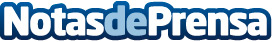 Cárdenas realiza la tercera entrevista a cliente de Repara tu Deuda, líder en la Ley de Segunda OportunidadEl locutor de radio conversa con personas sin deudas gracias a la Ley de Segunda OportunidadDatos de contacto:David Guerrero655 95 67 35Nota de prensa publicada en: https://www.notasdeprensa.es/cardenas-realiza-la-tercera-entrevista-a Categorias: Nacional Derecho Finanzas Televisión y Radio Cataluña http://www.notasdeprensa.es